Announcer Notes (generic)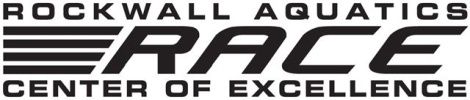 7:45 am“Late Entries will close at 8:30 at Clerk of Course.  Parents please use the back stairwell rather than entering from the front deck doors. 8:00 am“The pool is now open warm-up. No diving will be allowed from the blocks or the edge of the pool.  There will be an officials meeting in the Hospitality room at 8:15.    “Late Entries will close at 8:30 at Clerk of Course.  Parents please use the back stairwell rather.  “Swimmers will be competing in two pools this weekend and will be divided by age group.  Our 12 and under swimmers will compete in the pool nearest the American flag, and 13 and over swimmers will swim in the pool nearest the warm up pool.”8:15 am“Late Entries will close at 8:30 at Clerk of Course.  Parents please use the back stairwell rather than entering from the front deck doors. There will be a coaches meeting immediately following warm up beginning at 8:45.  8:25“Attention RACE volunteers:  all timers please report to the volunteer check-in table on deck.    8:30“Late Entries are now closed.”We need _____ timers to get our meet started.  Please come down and help out so we can get the meet started on time.  There will be a coaches meeting at 8:45 in the hospitality room.  “Swimmers will be competing in two pools this weekend and will be divided by age group.  Our 12 and under swimmers will compete in the pool nearest the American flag, and 13 and over swimmers will swim in the pool nearest the warm up pool.”8:45 am“The pool is now closed for warm-up.  Swimmers, please exit the pool.”9:00Welcome to ______________________Meet.  Please rise for the national anthem.Announcements During the MeetToward the end of the meet Saturday“As a reminder, swimmers in events ???-??? must provide their own timer and counter.Toward the end of the meet Sunday“As a reminder, swimmers in events ???-??? must provide their own timer for the event.  Any announcements from this point forward will need to occur during races.  Never speak when the starter is attempting to start a race.  If you have to stop speaking, just pick up where you left off once the race has started. No need to repeat what you had already said.Watch head timer and volunteer check-in person in case an announcement needs to be made asking for relief timers.  